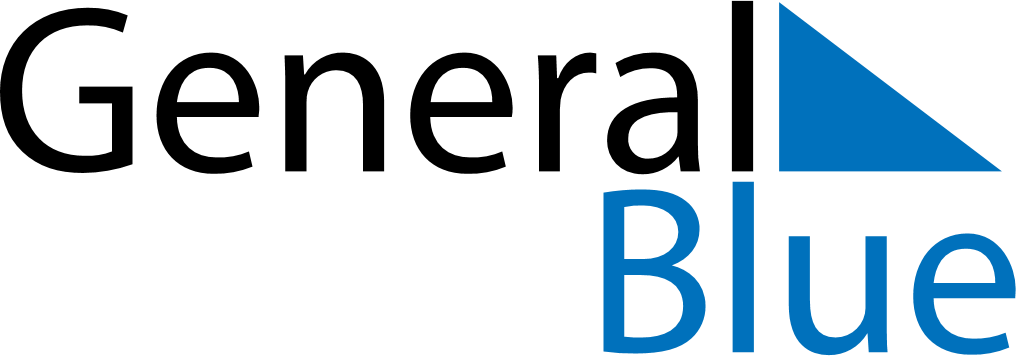 March 2024March 2024March 2024March 2024JapanJapanJapanSundayMondayTuesdayWednesdayThursdayFridayFridaySaturday1123456788910111213141515161718192021222223Spring Equinox Day242526272829293031